CATEGORIA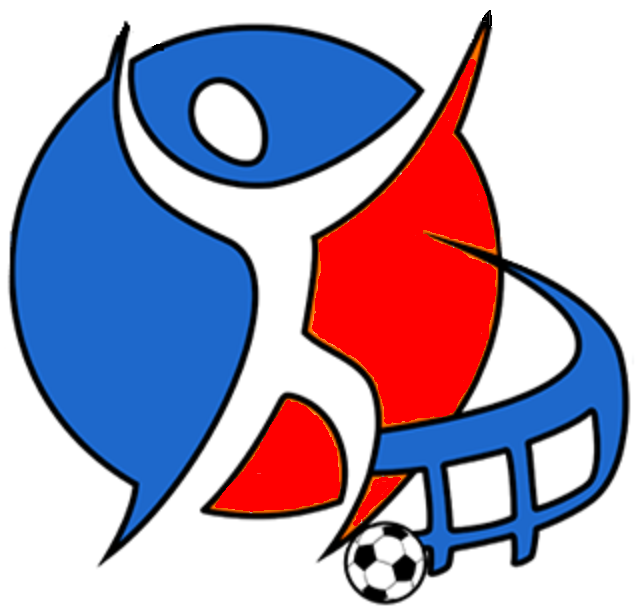 DATAINCONTROORAPICCOLI AMICI 200721 FEBBRAIOVIRTUS LOMELLINA - BRONI15,00PULCINI 200621 FEBBRAIOVIRTUS LOMELLINA – ACCADEMIA LOMELLINA15,00PULCINI 200521 FEBBRAIOVIRTUS LOMELLINA - CASSOLESE15,00PULCINI 2004  21 FEBBRAIOVIGEVANO – VIRTUS LOMELLINA15,00PULCINI 2004  B21 FEBBRAIOGAMBOLO’ GIFRA – VIRTUS LOMELLINA15,00ESORDIENTI 2003RIPOSOESORDIENTI 200221 FEBBRAIOVIRTUS LOMELLINA - CASSOLESE16,00GIOVANISSIMI22 FEBBRAIOJUNIOR K2 – VIRTUS LOMELLINA10,30ALLIEVIRIPOSO